CLOVIS EAST     LIL’ GRIDIRON FLAG FOOTBALLLIL’ GRIDIRON FLAG FOOTBALL IS A FOOTBALL CAMP FOLLOWING LIL’ HOOPSTERS DESIGN. TEACHING YOUNG ATHLETES FOOTBALL FUNDAMENTALS WHILE LEARNING HOW TO COMPETE WITH SPORTSMANSHIP. PLAYERS WILL HAVE THE ABILITY TO PLAY ALL POSITIONS AND BE COACHED BY CLOVIS EAST COACHES AND PLAYERS. THE LIL’ GRIDIRON FLAG FOOTBALL CAMP WILL CONSIST OF 4 DAYS, 20 MINUTES OF SKILLS TRAINING AND 40 MINUTES OF GAME TIME!!WHO:         GRADES K-6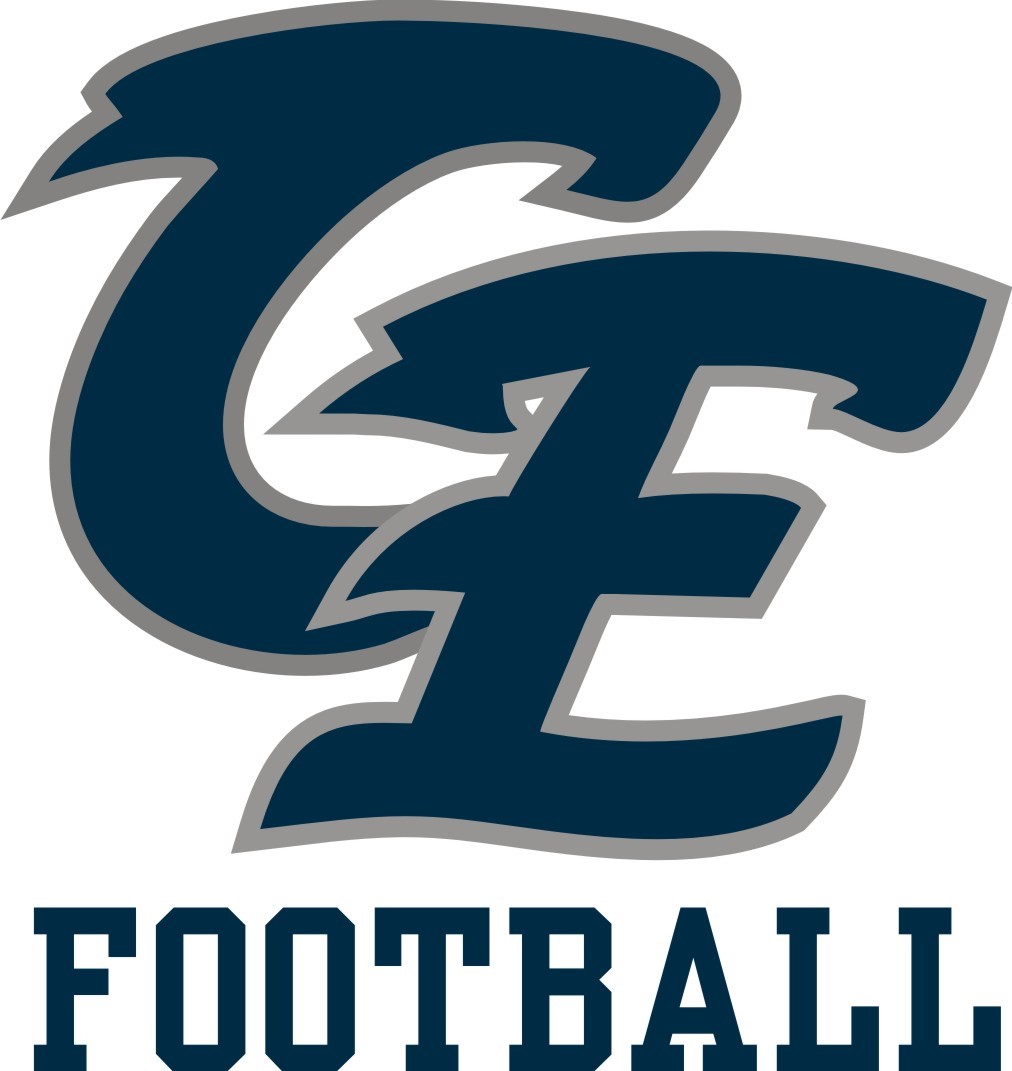 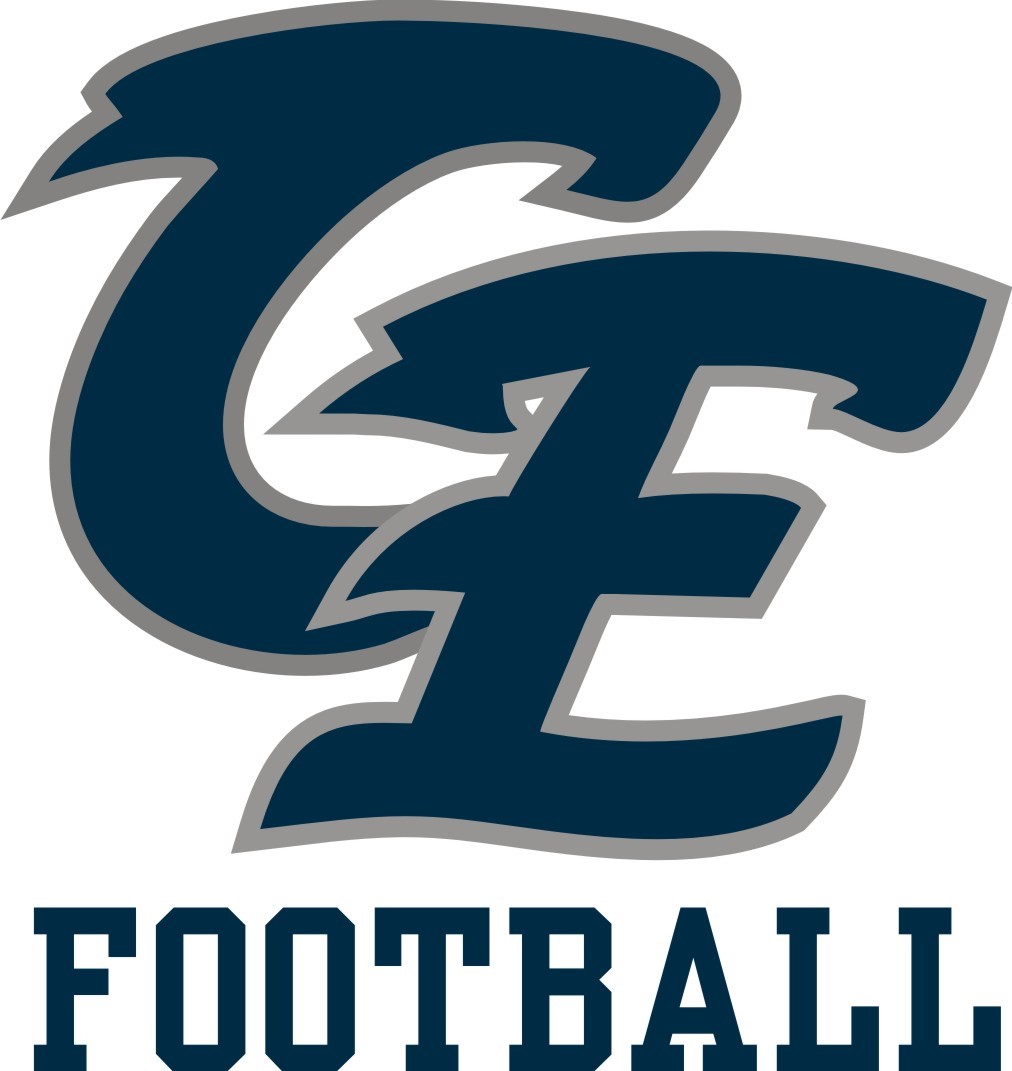 WHERE:     CLOVIS EAST HIGH SCHOOLWHEN:       EVERY SUNDAY (4 DAYS) FROM                   MAR. 8TH – MAR. 29TH                  Please arrive 15 minutes before start.                  General start times will vary between                    1-4 pm based on schedule and                                participants. COST:        Early bird special Sign-up on                    or before FEB. 14TH for $60.  Late Sign-ups                    from FEB. 15th – FEB 28TH for $90. TEAM         Schedules and teams will be emailedINFO:         to everyone on March 1st TH by 7 pm.  BRING:      Shoes/Cleats, Athletic clothes and waterTWO WAYS TO SIGN UP:Use the link below to sign up instantly:https://lilgridironfootball.ecwid.comSign-ups can be dropped off or mailed to Administration Office.  Checks made payable to: CLOVIS EAST FOOTBALL.CLOVIS EAST          LIL’ GRIDIRON FLAG FOOTBALLREGISTRATION FORMPlayer Name: _____________________ School Attending	 Grade:        Parent Name:________________________________________Parent Cell Number  _ 	Parent Home Number _ 	Parent Email 	Circle Shirt size of player:   Youth M    Youth L   Youth XL   Adult S   Adult M   Adult L	Waiver - Please SignWith my signature below, I hereby waive any claims against the Clovis Unified School District, its agents or employees for any injuries, which might be sustained in connection with this program. I understand that there is no medical coverage provided with this program. I assume all responsibility for any medical coverage provide by this program. I will assume all responsibility for any medical payment that I/or my child may incur if I/or my child are injured during the course of play. Furthermore, I agree to abide by all rules and regulations set forth in this program and will conduct myself in a sportsmanlike manner.  In accordance with CIF bylaw 207, any athlete who transfers from School “A” to School “B”  after having prior contact with a HS Coach, During the previous 24 months, either directly or indirectly with school “B” prior to enrollment shall not be eligible at School “B” for 365 days from initial date of enrollment. This includes this camp, clinic, AAU, club, team, and/or workouts.Parent Printed Name	Parent Signature	Date